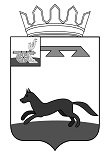 АДМИНИСТРАЦИЯКОРЗОВСКОГО СЕЛЬСКОГО ПОСЕЛЕНИЯХИСЛАВИЧСКОГО РАЙОНА СМОЛЕНСКОЙ ОБЛАСТИП О С Т А Н О В Л Е Н И Е    От 09 ноября 2023 года                                                                                    № 46Об утверждении основных направлений бюджетной  и налоговой политики Корзовскогосельского поселения Хиславичского района Смоленской области на 2024 год и плановыйпериод 2025 и 2026 годов                В соответствии со статьей 172 и 184.2  Бюджетного кодекса Российской Федерации, Администрация Корзовского сельского поселения Хиславичского района Смоленской области  п о с т а н о в л я е т:      1. Утвердить основные направления бюджетной и налоговой политики Корзовского сельского поселения  Хиславичского района Смоленской области на 2024 год  и плановый период 2025 и 2026 годов, согласно приложению  к настоящему постановлению.2. Разместить настоящее постановление на сайте   Администрации муниципального образования «Хиславичский район» Смоленской области http://hislav.admin-smolensk.ru 3. Настоящее постановление вступает в силу с 01.01.2024 года.Глава муниципального образования Корзовского сельского поселенияХиславичского района Смоленской области                                      Е.Н. АнтоненковОСНОВНЫЕ НАПРАВЛЕНИЯбюджетной и налоговой политики Корзовского сельского поселения Хиславичского района Смоленской области на 2024 год и на плановый период 2025 и 2026I. Общие положенияОсновные направления бюджетной и налоговой политики Корзовского сельского поселения  Хиславичского района Смоленской области на 2024 год и на плановый период 2025 и 2026 годов разработаны в целях формирования задач бюджетной и налоговой политики на среднесрочный период, а также условий и подходов, принимаемых при составлении проекта  бюджета Корзовского сельского поселения  Хиславичского района Смоленской области на 2024 год и на плановый период 2025 и 2026 годов.Бюджетная и налоговая политика Смоленской области на среднесрочную перспективу сохраняет преемственность целей бюджетной и налоговой политики, определенных в предшествующем периоде, и ориентирована в первую очередь на реализацию основных задач, определенных Посланием Президента Российской Федерации Федеральному Собранию Российской Федерации от 21 февраля 2023 года, указами Президента Российской Федерации от 7 мая 2018 года № 204 «О национальных целях и стратегических задачах развития Российской Федерации на период до 2024 года» и от 21 июля 2020 года № 474 «О национальных целях развития Российской Федерации на период до 2030 года» (далее – Указы Президента Российской Федерации № 204, № 474), Стратегией социально-экономического развития Смоленской области до 2030 года, утвержденной постановлением Администрации Смоленской области от 29.12.2018 № 981.II. Основные задачи бюджетной и налоговой политики В сложившихся экономических условиях основными задачами бюджетной и налоговой политики Смоленской области на 2024-2026 годы являются:1. Сохранение долгосрочной устойчивости экономики и бюджетной системы Корзовского сельского поселения  Хиславичского района Смоленской области в условиях изменения геополитической обстановки и ее влияния на экономическую ситуацию, развитие  доходной базы.2. Стратегическая приоритизация расходов бюджета, направленных на достижение целей и целевых показателей национальных проектов, определенных в соответствии с Указами Президента Российской Федерации № 204, № 474.3. Сохранение социальной направленности бюджета Корзовского сельского поселения  Хиславичского района Смоленской области, безусловное исполнение всех социально значимых обязательств.4. Обеспечение прозрачного механизма оценки эффективности предоставленных налоговых льгот, установленных соответствующими областными законами.5. Развитие механизмов инициативного бюджетирования, расширение практик его применения в целях прямого вовлечения граждан в решение приоритетных социальных проблем местного значения.6. Обеспечение высокого уровня открытости и прозрачности бюджетного процесса  и высокого качества управления  финансами.III. Основные направления налоговой политикиОсновные направления налоговой политики Корзовского сельского поселения  Хиславичского района Смоленской области на 2024 год и на плановый период 2025 и 2026 годов формируются в условиях постепенного смещения от антикризисной политики к достижению структурных изменений в экономике.Целями налоговой политики Корзовского сельского поселения  Хиславичского района Смоленской области на трехлетний период является, с одной стороны, сохранение условий для поддержания устойчивого роста экономики, предпринимательской и инвестиционной активности, с другой стороны – сохранение бюджетной устойчивости, получение необходимого объема бюджетных доходов и обеспечение сбалансированности бюджета.Достижению целей должны способствовать следующие основные направления.1. Стимулирование экономической и инвестиционной деятельности, поддержка малого и среднего бизнеса.В данном направлении продолжится реализация комплекса мер, направленных на создание комфортных условий для деятельности инвесторов и стимулирования привлечения инвестиций на территорию Корзовского сельского поселения  Хиславичского района Смоленской области для реализации высокоэффективных инвестиционных проектов.Будут предоставляться введенные ранее меры государственной финансовой поддержки в виде льготного налогообложения:- организаций, реализующих одобренные инвестиционные проекты, и организаций, реализовавших приоритетные инвестиционные проекты (действуют до достижения предельного срока предоставления государственной поддержки);- резидентов и управляющих компаний индустриальных и промышленных парков;- инвесторов, заключивших специальные инвестиционные контракты;- организаций, реализующих на территории Корзовского сельского поселения  Хиславичского района Смоленской области проекты на основании концессионных соглашений, направленных на создание и (или) реконструкцию объектов здравоохранения, а также на осуществление деятельности с их использованием (эксплуатацией);- организаций, реализующих на территории Корзовского сельского поселения  Хиславичского района Смоленской области соглашения о государственно-частном партнерстве, направленных на строительство и (или) реконструкцию объектов здравоохранения, а также на осуществление их эксплуатации и (или) технического обслуживания;Серьезным стимулом для инвестиций является введение с 2020 года инвестиционного налогового вычета по налогу на прибыль для организаций, реализующих на территории Корзовского сельского поселения  Хиславичского района Смоленской области инвестиционные проекты.С 2022 года инвесторам, осуществляющим деятельность в сфере промышленности, предоставляется налоговая преференция в форме освобождения от уплаты налога на имущество в отношении вновь созданного, приобретенного недвижимого имущества на период от 3 до 10 лет в зависимости от суммарной первоначальной стоимости указанного имущества.С 2023 года внедрен механизм региональных инвестиционных проектов, в рамках которого для налогоплательщиков – участников региональных инвестиционных проектов установлена пониженная ставка по налогу на прибыль организаций.В целях улучшения условий ведения предпринимательской деятельности, увеличения численности занятых в сфере малого и среднего предпринимательства продолжится реализация мероприятий, направленных на создание благоприятных условий для развития малого и среднего предпринимательства на территории Корзовского сельского поселения  Хиславичского района Смоленской области, формирование условий для ведения бизнеса, в том числе на ранних этапах его развития.2. Мобилизация доходов.В 2024 – 2026 годах планируется продолжить проводимую ранее работу по укреплению доходной базы бюджета области за счет увеличения налогооблагаемой базы и мобилизации имеющихся резервов.В целях мобилизации доходов в бюджет Корзовского сельского поселения  Хиславичского района Смоленской области предусматривается:- продолжение работы, направленной на выявление и пресечение схем минимизации налогов, совершенствование методов контроля легализации «теневой» заработной платы и доведения ее до среднеотраслевого уровня;- содействие вовлечению граждан в предпринимательскую деятельность и сокращению неформальной занятости, в том числе путем перехода граждан на применение налога на профессиональный доход;- увеличение налоговой базы по налогу на прибыль организаций за счет реализации инвестиционных проектов на территории региона и развития деятельности текущих хозяйствующих субъектов;- повышение эффективности работы государственных унитарных предприятий и акционерных обществ, контрольный пакет акций которых находится в собственности Смоленской области, с использованием всех современных методов и финансовых инструментов;- уточнение перечня объектов недвижимости для определения налоговой базы по налогу на имущество организаций на основе кадастровой стоимости в отношении административно-деловых и торговых центров, нежилых помещений, используемых для размещения офисов, торговых объектов, объектов общественного питания и бытового обслуживания.В целях формирования комфортной потребительской среды будет продолжена работа по созданию условий для развития малых форматов торговли в Корзовском сельском поселении, в том числе легализации незаконно установленных нестационарных торговых объектов, что в свою очередь обеспечит рост поступлений в местный бюджет.3. Совершенствование администрирования доходов.В целях улучшения качества налогового администрирования будет продолжена работа:- по повышению ответственности главных администраторов доходов в области планирования и контроля за поступлением в бюджетную систему администрируемых налогов и неналоговых платежей, усиление претензионно-исковой работы с неплательщиками, проведение анализа состояния дебиторской задолженности;- по взаимодействию органов власти всех уровней в рамках деятельности межведомственных рабочих групп (комиссий) в части администрирования доходов бюджетов, повышения уровня их собираемости, сокращения недоимки и легализации объектов налогообложения;- по актуализации на постоянной основе сведений, предоставляемых органами, осуществляющими регистрацию и учет объектов недвижимого имущества, в Управление ФНС России по Смоленской области, в том числе за счет выявления правообладателей ранее учтенных объектов недвижимости;- по проведению органами местного самоуправления Корзовского сельского поселения Хиславичского района Смоленской области совместно с территориальными налоговыми органами адресной работы с физическими лицами, имеющими задолженность в бюджет по имущественным налогам, информированию работодателей о сотрудниках, имеющих задолженность по имущественным налогам, повышению налоговой культуры налогоплательщиков.4. Оценка налоговых расходов.Налоговые расходы установлены в виде налоговых льгот (пониженных налоговых ставок, освобождений от налогообложения) по налогу на прибыль организаций, налогу на имущество организаций, транспортному налогу, упрощенной и патентной системам налогообложения.Будет продолжена работа по ежегодной оценки их эффективности, проводимой в соответствии с распоряжением Администрации Смоленской области от 03.12.2019 № 2173-р/адм «Об утверждении Порядка оценки налоговых расходов Смоленской области» с последующим формированием предложений по сокращению или отмене неэффективных налоговых льгот и преференций, пересмотру условий их предоставления.Реализация вышеперечисленных направлений налоговой политики на 
2024 – 2026 годы позволит обеспечить сбалансированность бюджета Корзовского сельского поселения Хиславичского района Смоленской области в целях полного финансирования расходных обязательств, направленных на устойчивое социально-экономическое развитие .IV. Основные направления бюджетной политикиБюджетная политика Корзовского сельского поселения Хиславичского района Смоленской области на 2024 год и на плановый период 2025 и 2026 годов ориентирована на обеспечение финансовой стабильности, улучшение качества жизни и благосостояния населения.Основными направлениями бюджетной политики на среднесрочный период являются:- формирование реалистичного прогноза поступления доходов областного бюджета;- достижение национальных целей развития Российской Федерации путем реализации мероприятий областных государственных программ, включающих в себя региональные проекты, реализуемые в рамках национальных проектов, в целях повышения качества жизни населения Смоленской области;- формирование бюджетных параметров исходя из необходимости безусловного исполнения действующих расходных обязательств, в том числе с учетом их приоритизации, оптимизации и эффективности исполнения, осуществления взвешенного подхода к принятию новых расходных обязательств и повышения эффективно бюджетных расходов;- обеспечение открытости и прозрачности бюджетного процесса, доступности информации о государственных финансах Корзовского сельского поселения  Хиславичского района Смоленской области;- вовлечение населения Корзовского сельского поселения  Хиславичского района Смоленской области в бюджетный процесс посредством реализации проектов инициативного бюджетирования.